Application Form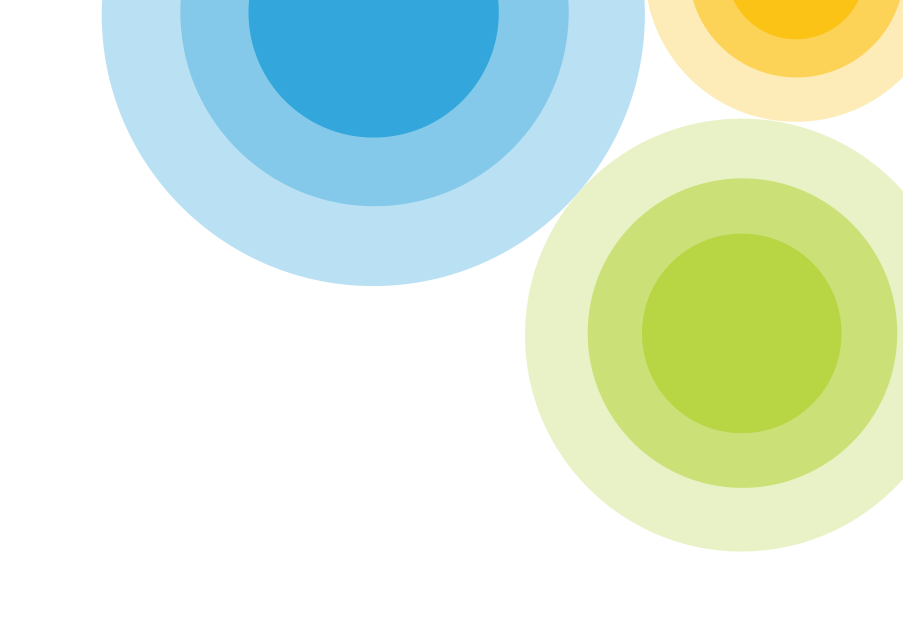 Our Space Your Place – Community Land Start Up Package	Merlynston Creek Park	Applications close Sunday 13 May 2018.Full Name:This person will be the primary contact for the application. (255 character max)Organisation/Group Name:Please also provide your incorporated Group/ABN/ACN number. (255 character max)Address details:Enter in a relevant contact’s address. (255 character max)Phone Number:Email Address:We’ll use this email address to confirm your application has been received and for all email communications about this project. (255 character max)Describe your project idea.We’d like to know what it is, the space and materials needed and anything else you’d like to share.Feel free to provide photos, illustrations, drawings, mind map, vision board – whatever is best to help communicate your idea. (Files must not exceed 10MB. Please make sure documents are virus checked.)What level of support will accompany your project?Outline the number of people and readiness to commence your project.Tick the box(s) below for how your project outcomes will benefit the broader community. Improved access to the siteMore equity of users on the siteIncreased cultural connection to the siteMore recreational opportunitiesA greater sense of placeMore connection to natureImproved health and safety on the siteOther (please specify)Does your group have previous experience delivering this type of project or other community projects?If so, please outline.What types of maintenance activities will be required and how will they be managed?The successful applicant will be responsible for the day-to-day running of the project and any maintenance that is required. (255 character max)What risks will be associated with your project idea, for example, safety?Please outline how these will be managed. (255 character max)Are there any negative environmental impacts associated with your project idea? For example, use of chemicals that could spill.Please outline how they will be managed. (255 character max)How will your project impact the nearby community and how will these impacts be managed?Impacts could include public access, use, noise, rubbish, etc. (255 character max)It's important to consider these things in your application. The planning workshop phase of the Community Land Start Up package will offer an opportunity to further consider how to manage these risks.Does your group or organisation have public liability insurance? This is insurance designed to protect against claims of personal injury or property damage that a third party suffers as a result of your business activities. YesNoView terms and conditionsI have read and understood entry terms and conditionsPlease visit https://yoursay.melbournewater.com.au/our-space-your-place/merlynston-creek-park to submit your application.